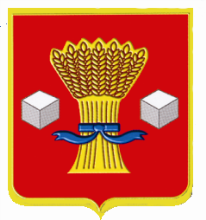 АдминистрацияСветлоярского муниципального района Волгоградской областиПОСТАНОВЛЕНИЕот 08.12.2021                    №2179В связи с изменением состава комиссии по проведению смотра-конкурса «Новогоднии фантазии на территории Светлоярского городского поселения Светлоярского муниципального района Волгоградской области, руководствуясь Уставом Светлоярского муниципального района Волгоградской области,п о с т а н о в л я ю:1. Внести в состав комиссии по проведению смотра-конкурса «Новогодние фантазии на территории Светлоярского городского поселения Светлоярского муниципального района Волгоградской области», утвержденный постановлением администрации Светлоярского муниципального района Волгоградской области от 20.12.2018 № 2359 «О проведении смотра-конкурса «новогодние фантазии на территории Светлоярского городского поселения Светлоярского муниципального района Волгоградской области» следующие изменения:1.1. Приложение 2 «Состав комиссии по проведению смотра-конкурса «Новогодние фантазии на территории Светлоярского городского поселения Светлоярского муниципального района Волгоградской области» изложить в новой редакции, согласно приложению  к настоящему постановлению.2. Отделу по муниципальной службе, общим и кадровым вопросам  администрации Светлоярского муниципального района Волгоградской области (Иванова Н.В.) разместить настоящее постановление на официальном сайтеСветлоярского муниципального района Волгоградской области.3. Контроль исполнения настоящего постановления возложить на заместителя главы Светлоярского муниципального района Волгоградской области Гладкова А.В.Врио главы 					                муниципального района                   			               Ю.Н.Усков                               Исп. О.С. ТолкодубоваСостав комиссии по проведению смотра – конкурса «Новогодние фантазии натерритории Светлоярского городского поселения Светлоярского муниципального района Волгоградской области»Управляющий делами                                                                Л.Н.ШершневаЛист согласованияНазвание документа: Постановление «О внесении изменений в постановление администрации Светлоярского муниципального района Волгоградской области от 20.12.2018 № 2359 «О проведении смотра-конкурса «Новогодние фантазии на территории Светлоярского городского поселения Светлоярского муниципального района Волгоградской области»Замечания устранены: полностью//частично//не устранены.                                                                       __________________Шершнева Л.Н.Исп. Толкодубова О.С.     _____________О внесении изменений в состав комиссии по проведению смотра-конкурса «Новогодние фантазии на территории Светлоярского городского поселения Светлоярского муниципального района Волгоградской области», утвержденный постановлением администрации Светлоярского муниципального района Волгоградской области от 20.12.2018 № 2359 «О проведении смотра-конкурса «новогодние фантазии на территории Светлоярского городского поселения Светлоярского муниципального района Волгоградской области»Приложение 2 к постановлению администрации Светлоярского муниципального района Волгоградской областиот «___»_________2021  №____Гладков Александр Валерьевич    -  заместитель главы Светлоярского муниципального района Волгоградской области – председатель комиссии;Кумскова Елена Анатольевна-начальник отдела по делам молодежи, культуре, спорту и туризму администрации Светлоярского муниципального района Волгоградской области  – заместитель председателя комиссии;Толкодубова Ольга Сергеевна-главный специалист МБУ «Управление благоустройства» - секретарь комиссии   (по согласованию).Члены комиссии:Члены комиссии:Члены комиссии:Шершнева Людмила Николаевна-управляющий делами  администрации Светлоярского муниципального района Волгоградской области;Чернецкая Сабина Джаханшаевна-начальник отдела экономики, развития предпринимательства и защиты прав потребителей администрации Светлоярского муниципального района Волгоградской области;Бутенко Елена Ивановна  -уполномоченный главы Светлоярского муниципального района Волгоградской области  по ТОС;Ходырева Марина Петровна-директор МБУ Редакция газеты «Восход» (по согласованию);Жуков Виктор Иванович-главный архитектор администрации Светлоярского муниципального района Волгоградской области;Матыцин Алексей Сергеевич-директор МБУ «Управление благоустройства» (по согласованию).№ФИОЗамечанияДата внесения замечанийЦифровая подписьОтметка об исправлении замечаний(записывается от руки)Гладков А.В.Чернецкая С.Д.Троилина Л.В.Шершнева Л.Н.КомуКоличество экземпляровПодписьДатаМБУ «Управление благоустройства»1Отдел по муниципальной службе, общим и кадровым вопросам1